         Институт профессионального роста       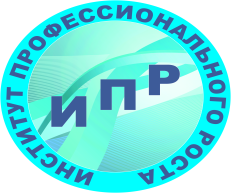                Юрид. адрес: 440026,  г. Пенза, ул. Советская, 4, оф. 9. Почт. адрес: . Пенза, а/я 313Тел./факс (8412) 56-43-88, сот. 8-937-417-90-27,  e-mail:  ipr-2016@mail.ru, http://ипр58.рф/Лицензия на осуществление  образовательной деятельности:серия  58Л01 № 0000617, рег . номер 11802 от 25.02.2016 г.Уважаемый арбитражный управляющий!Институт профессионального роста приглашает на обучение по программе:«Повышение уровня профессиональной подготовки арбитражных управляющих». (в объеме 26 академических часов)В ходе обучения всего учебного года рассматриваются практические вопросы следующего содержания:Никитина Ольга Александровна (государственный советник юстиции 1-го класса) - «Новое в законодательстве и в судебной арбитражной практике банкротства» (2022-2023г.)Кучер Сергей Петрович (Председатель Общественного совета при Управлении ФНС России по Владимирской обл. Член Правления Палаты налоговых консультантов России. Аттестованный консультант по налогам и сборам 1 категории. Преподаватель налогового права во Владимирском филиале Финансового университета при Правительстве РФ и курсов повышения квалификации работников налоговых органов в Высшей Школе Экономики) - «Налогообложение в процедурах банкротства»Потихонина Жанна Николаевна (Судья Высшего Арбитражного суда РФ (в отставке) - «Реализация залога в банкротстве юридических/физических лиц. Распределение выручки», «Оспаривание сделок по банкротным основаниям», «Гражданско-правовая ответственность арбитражных управляющих»Перов Олег Юрьевич (частнопрактикующий юрист, член Экспертного совета при Уполномоченном по правам человека в Нижегородской области, кандидат юридических наук) - «Субсидиарная ответственность»Уткова Евгения Михайловна (Генеральный директор ООО "Лидер Стайл") – «Обзор свежих судебных решений по торгам./Реализации имущества, балансовая стоимость которого составляет менее 100 тыс. рублей»Никифоров Максим Владимирович (к.ю.н., советник юридической фирмы "Насонов, Пирогов и Партнеры", доцент Приволжского филиала Российского государственного университета правосудия, дипломированный специалист по противодействию коррупции) – «Административная ответственность арбитражных управляющих»Форма обучения:В форме вебинара в режиме онлайн – с использованием дистанционных технологий. Слушателям предоставляется возможность задавать вопросы преподавателю в процессе обучения (и в дальнейшем), с разбором практических ситуаций.Для участников обучения предоставляется запись вебинара и учебно-методический материал, который разработан с учетом последних изменений в законодательстве РФ о банкротстве.Участники обучения в форме вебинара имеют право в течение учебного года принимать участие во всех последующих вебинарах без оплаты и пользоваться методическим материалом.Ближайшие даты обучения:09.04.2024-12.04.2024         14.05.2024-17.05.2024       11.06.2024-14.06.2024Стоимость обучения – 2 700 руб.При оформлении корпоративной заявки, стоимость обучения согласовывается с заказчиком!По окончании обучения выдается удостоверение о повышении уровня профессиональной       подготовки арбитражного управляющего, с внесением в Федеральный реестр сведений документов об образовании. Основа документа – защищенная полиграфическая продукция уровня «Б»Для участия необходимо: заполненную заявку с указанием сроков обучения направить по е-mail ipr-2016@mail.ru или по тел. 8 937 417 90 27, 8 937 420 13 08